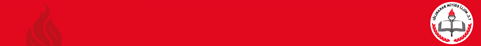 İNÖNÜZAFERİ İLKOKULU HİZMET STANDARTLARI       Başvuru esnasında yukarıda belirtilen belgelerin dışında belge istenmesi, eksiksiz  belge ilebaşvuru yapılmasına rağmen hizmetin belirtilen sürede tamamlanmaması veya yukarıda tablodabazı  hizmetlerin  bulunmadığının tespiti  durumunda ilk müracaat yerine ya da  ikinci müracaatyerine başvurunuz.